PENGEMBANGANLEMBAR KERJA SISWA BERBASIS MASALAHDENGAN STRATEGI HEURISTIC UNTUK MENINGKATKAN KEMAMPUAN LITERASI MATEMATIS PADA MATERI BANGUN  RUANGKELAS IX  SMP NEGERI 1 PEGAJAHANTAHUN PELAJARAN 2020/2021SKRIPSIOlehRIKA KURNIA SARI NPM 171114075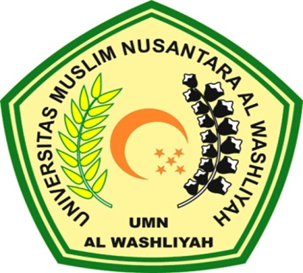 PROGRAM STUDI PENDIDIKAN MATEMATIKA FAKULTAS KEGURUAN DAN ILMU PENDIDIKAN UNIVERSITAS MUSLIM NUSANTARA AL WASHLIYAH  MEDAN 2021